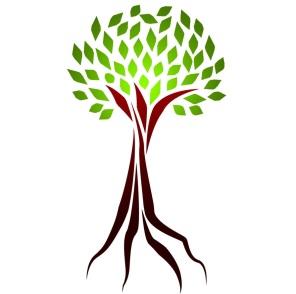 North Texas Family ServicesLauren Gordon, LCSWLauren Gordon, LCSW3801 Lakeview Parkway Suite 111-131Rowlett, TX 75088214.675.3978Laurengordonlcsw@gmail.comAdvisement FormPlease initial and sign at the bottom. ______The full amount is due at the time noted in the invoice, unless we have specifically discussed otherwise. The cost of the adoption study ranges from $1000- $1600.______ $250 of the fees collected for the adoption study are nonrefundable.______All studies and post adoption visits include mileage within 40 miles from the mailing address. A mileage rate of $.58 will be charged when the destination is more than 40 miles from the mailing address. The fee will be added to the invoice.______ Post adoption visits, if needed through an adoption agency, ICPC, or for the purpose of a follow up, are scheduled with the social worker and the family and must include at least three adoption visits in a 6 month period.______The social worker reserves the right to increase the number of post adoption visits or schedule follow up visits, at an additional charge of $300 each, to insure the safety and wellbeing of the placed adopted child or children.Contacting the EvaluatorThe evaluator may be reached via telephone calls, text messages, and emails. Communication may also occur in writing to the mailing address listed above.Services Not Provided:I understand and acknowledge the evaluator is not providing, nor am I requesting, therapy, counseling or any form of treatment. Should these services be requested during the course of the evaluation, appropriate referrals and recommendations will be provided. I understand the evaluator is not providing mediation, parent facilitating, or other services outside the scope of an adoption social study.I understand the evaluator is not my attorney and any questions pertaining to legal matters, should be directed to my attorney.Professional Practice Statements:For the purpose of reporting violations of licensing rules or regulations, the Texas State Board of Social Workers Examiners can be contacted by mail at Complaints Management and Investigative Section P.O. Box 141369 Austin, Texas 78714-1369 and by telephone, 1.800.942.5540.I understand the evaluator is the custodian of records. The evaluator reserves the right to designate another person as the custodian of records in case of death or incapacitation.For the purpose of reporting, the license number can be requested through the social worker.Insurance Coverage:I understand none of these services are covered by insurance. I understand this is not therapy, nor can it be billed as therapy.I have been informed and I understand any communication or statements made by me or the children will NOT be privileged or confidential.I understand any information provided to the court may become public record.Further, I understand the evaluator may be required to disclose situations where clients may be a danger to themselves or others; abuse, neglect or exploitation of a child, elderly, or disabled person, or as otherwise required by law.I have been provided a copy of this contract and invoice and fully agree to the terms listed.______________________________ 		_____________Parent #1 Printed Name 					Date_____________________________Signature______________________________		_____________Parent #2 Printed Name 					Date______________________________Signature